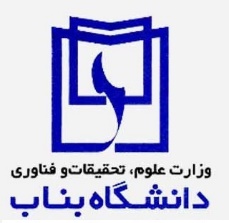        معاونت آموزشی و پژوهشیتاریخ :   ............................. شماره : ..............................قرارداد طرح پژوهشی پسا دکتری دانشگاه بنابماده 1. طرفین قرارداداین قرارداد به استناد بند … مصوبه مورخ ……. (…مین صورتجلسه شورای پژوهش و فناوری دانشگاه) فی‌مابین دانشگاه بناب به نمایندگی جناب آقای دکتر علی حاجی بدلی به عنوان معاون آموزشی و پژوهشی دانشگاه از یک طرف و خانم / آقای دکتر ................... عضو هیأت علمی دانشگاه بناب به عنوان استاد پذیرنده و همچنین خانم / آقای دکتر ................ به عنوان پژوهشگر پسادکتری با مشخصات مشروحه ذیل :خانم / آقای دکتر .................. استاد / دانشیار گروه آموزشی ........... دانشکده ................. با شماره تماس: ...................خانم / آقای دکتر .................. به عنوان پژوهشگر پسادکتری، صادره از: .................... کدملی: ....................... شماره حساب بانک تجارت شعبه............................. آدرس: ...........................................................................کد پستی: .....................................  شماره تماس: ............................... از طرف دیگر منعقد می‌گردد.ماده 2. موضوع قرارداداجرای دورۀ پسادکتری در چارچوب «دستورالعمل نحوه جذب و بکارگیری محققان پسادکتری دانشگاه بناب» و در قالب طرح پژوهشی تحت عنوان: «.......................................................................»ماده 3 . محل اجرای طرحمحل اجرای طرح دانشکدۀ ....................... دانشگاه بناب می‌باشد.ماده 4 . مدت قراردادتاریخ شروع اجرای قرارداد  ....................... می‌باشد.مدت اجرای طرح از تاریخ انعقاد قرارداد به مدت 12ماه می‌باشد.تبصره 1.  در صورت نیاز به تمدید قرارداد، استاد پذیرنده مؤظف است حداقل سه ماه قبل از اتمام قرارداد مراتب را به‌صورت کتبی به معاونت آموزشی و پژوهشی دانشگاه اعلام و تقاضای تمدید نماید؛ در غیر این‌صورت قرارداد پایان‌یافته تلقی خواهد شد. حداکثر مدت تمدید دو دوره شش ماهه می‌باشد و زمان مذکور صرفاً جهت تکمیل و ارائه مقالات موظفی پژوهشگر جهت دریافت حق‌الزحمه سه ماهه آخر بوده و وجهی از بابت زمان تمدید قابل پرداخت نمی‌باشد.ماده 5 . مبلغ قراردادمبلغ کل قرارداد (موضوع بند 4 ماده 9 دستورالعمل نحوه جذب و بکارگیری محققان پسادکتری دانشگاه بناب) جمعاٌ به مبلغ  000/000/840 ریال ( از قرار هر ماه 000/000/70 ریال ) در وجه پژوهشگر پسادکتری قابل پرداخت خواهد بود.تبصره 2. پرداخت حق‌التحقیق پژوهشگر پسادکتری در بازه‌های سه ماهه با ارسال گزارش پیشرفت طرح با تأیید استاد پذیرنده، گروه و دانشکدۀ مربوطه  و شورای پژوهش و فناوری دانشگاه صورت خواهد گرفت.تبصره 3. پرداخت حقوق سه ماهۀ آخر پژوهشگر پسادکتری منوط به ارائۀ پذیرش مقاله‌ها، گزارش و گواهی ارائۀ سمینار از نتایج نهایی تحقیقات انجام یافته با تأیید استاد پذیرنده، گروه ، دانشکدۀ مربوطه  و شورای پژوهش و فناوری خواهد بود.ماده 6 . خروجی های قرارداد6-1. در صورت استفاده اعتبارات دانشگاه برای تامین هزينههای طرح پسادکتری (مطابق با بند الف ماده 3 دستورالعمل نحوه جذب و بکارگیری محققان پسادکتری دانشگاه بناب)، بايد حداقل دو مقاله نمایه شده در JCR  که حداقل یکی از آنها با چارکهای Q1 یا Q2 و یا Q3 باشد، از نتايج طرح پسادکتری استخراج و به چاپ برسد.تبصره 4. یک ثبت اختراع با رعایت حقوق دانشگاه در US patent و یا European patent  میتواند جایگزین هر دو مقاله شود.تبصره 5. عقد قرارداد طرح خارج از دانشگاه که حاصل از طرح پسادکتری بوده و مبلغ آن حداقل معادل با 4 برابر مبلغ قرارداد طرح پسادکتری باشد، معادل تعهدات خواهد بود.تبصره 6. عقد قرارداد تجاری سازی حاصل از طرح پسادکتری به مبلغ 1000 میلیون ريال که قرارداد آن از طريق معاونت آموزشی و پژوهشی دانشگاه منعقد شده باشد، معادل تعهدات خواهد بود.تبصره 7. در صورت استفاده کامل از طرحهای برون دانشگاهی برای تامین هزينههای طرح پسادکتری، لازم است گواهي حسن انجام کار توسط استاد میزبان و با تايید معاونت آموزشی و پژوهشی دانشگاه تهیه و ارايه شود.تبصره 8. در مورد طرحهای پژوهشي مرتبط با رشتههای هنر و معماری و عمومی و معارف چاپ مقاله در مجلات  Scopus يا ISC با چارکهای Q1 و یا Q2 قابل قبول است.  تبصره 9. در مقاله مستخرج از طرح پسادکتری بايد وابستگي اول استاد میزبان و محقق به صورت " دانشگاه بناب" يا “University of   Bonab “ درج شود. تبصره 10. نويسندگان اول و مسئول مقالات خروجی از طرح پسادکتری حتما باید استاد میزبان یا محقق باشند. درج نام افراد ديگر به شرط همکاری در مقاله بلامانع است.تبصره 11. اختصاص پاداش به مقالات یا ثبت اختراعات حاصل از فعالیت محققان بر اساس آيین نامه تشويق مقالات و ثبت اختراع دانشگاه بناب انجام خواهد شد.تبصره 12. در بخش «تقدیر و تشکر» مقاله بایستی به شماره قرارداد مطابق متن نمونه زیر اشاره گردد:این مقاله از طرح پسادکتری دانشگاه بناب با شماره همین قرارداد ................... استخراج گردیده است.AcknowledgementThis research is supported by the research grant of the University of Bonab (number …….)ماده 7 . سایر مواردبه‌طور معمول طول دورۀ پسادکتری 12 ماه است که با درخواست استاد پذیرنده حداکثر تا 24 ماه قابل تمدید خواهد بود. (در مدّت تمدید، هیچ‌گونه حق‌الزحمه‌ای به پژوهشگر پرداخت نمی‌شود.)دورۀ پسادکتری یک همکاری علمی و پژوهشی مقطعی بین پژوهشگر پسادکتری و استاد پذیرنده است و پس از پایان دوره، دانشگاه بناب هیچ‌گونه تعهد استخدامی و همکاری ندارد. در  طول دورۀ پسادکتری، پژوهشگر عضو هیأت علمی دانشگاه محسوب نمی‌شود.تعامل پژوهشگر با دانشگاه در دورۀ پسادکتری در چارچوب دستورالعمل نحوه جذب و بکارگیری محققان پسادکتری دانشگاه بناب و این قرارداد می‌باشد.پژوهشگر در شوراهای دانشگاه عضویت نخواهد داشت.دانشگاه درخصوص بیمۀ پژوهشگر هیچ‌گونه تعهد و مسئولیتی ندارد. دورۀ پسادکتری، پس از عقد قرارداد بین معاون آموزشی و پژوهشی دانشگاه و استاد پذیرنده و پژوهشگر پسادکتری شروع خواهد شد. پژوهشگر پسادکتری در طول دوره، زیر نظارت استاد پذیرنده و به‌صورت تمام وقت در دانشگاه بناب حضور داشته و مشغول به انجام فعالیت پژوهشی تعیین شده خواهد بود.پژوهشگر پسادکتری در طول دوره، حق استخدام و یا قرارداد با دستگاه‌های دولتی و خصوصی (به غیر از قراردادهای خارج از دانشگاه که از طریق دفتر ارتباط با صنعت و جامعه دانشگاه منعقد می شود) را ندارد. نتایج تحقیقات در دورۀ پسادکتری و درآمدهای مالی ناشی از آنها متعلق به دانشگاه بوده و پژوهشگر پسادکتری موظف است در انتشار نتایج علمی، مقالات، کتب، ثبت اختراعات و سایر تولیدات علمی، مالکیت مادی و معنوی دانشگاه را محفوظ بدارد.درخصوص سایر موارد که در این قرارداد لحاظ نشده است یا مواردی که نیاز به بررسی و تفسیر دارد، نظر شورای پژوهش و فناوری دانشگاه ملاک عمل خواهد بود.ماده 8. لغو یا فسخ قرارداددر صورت لغو، فسخ يا خاتمه زود هنگام قرارداد در هر مرحله، اعم از اينکه به نتیجه نهايي رسیده باشد يا نرسیده باشد، استاد میزبان و محقق پسادکتری مکلفند کلیه نتايج حاصل از اجرای موضوع اين  قرارداد را به دانشگاه تسلیم نمايند و ظرف مدت تعیین شده تسويه حساب نموده و با هماهنگي دانشگاه، تکلیف وجوه هزينه شده را معین و از انجام يا تعهد هرگونه هزينه در رابطه با اجرای قرارداد خودداری نمايند.تبصره 13. تنظیم قرارداد با محقق منوط به توثیق سند ملکی (غیر منقول) یا تعهد کارمندی محضری توأم با اسناد تجاری به میزان دو برابر کل حقوق دریافتی برای یک سال میباشد که قرار است در طول مدت استفاده از دوره دریافت گردد و مبلغ آن توسط دانشگاه تعیین خواهد شد تا در صورت تخلف از مفاد سند تعهد رسمی، دانشگاه بتواند فارغ از هرگونه الزام به تشریفات و یا با اعلام به دفترخانه، از طریق صدور اجرائیه به میزان دو برابر حقوق دریافتی برای یک سال بابت وجه التزام و دیون خسارات دولت از متعهد و ضامن یا ضامنین وی بنحو انفرادی یا اشتراکی (مسولیت تضامنی) اخذ نماید. ماده 9. نسخ قرارداداین قرارداد در 9 ماده و 13 تبصره و سه نسخه ی دارای اعتبار واحد تنظیم گردیده و پس از امضاء و ثبت شماره لازم الاجراء می‌باشد.دکتر علی علی حاجی بدلیمعاون آموزشی و پژوهشی دانشگاهدکتر ........................استاد پذیرندهدکتر ...........................پژوهشگر پسادکتری